Third Sunday of Pascha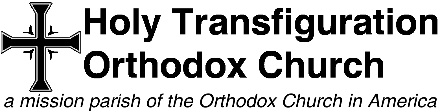 Sunday, April 30, 2017Sunday of the Myrrhbearing Women
Apostle JamesFr. Martin D. Watt, Priest-in-ChargeMailing address	1411 Wilson Avenueand rectory:	Ames, Iowa  50010	(515) 337-1192 (rectory)Christ is Risen!  Indeed, He is Risen!Welcome!  We are honored that you have joined us in our celebration of the Lord’s resurrection this day. If you are a first time visitor to our parish, we invite you to sign our guest book.  If you have a question, a prayer request, or any need, please speak with Fr. Marty, or with any parish member.  For our friends present with us who are not Orthodox Christians, please note that we have specific disciplines regarding receiving Communion.  We ask that you refrain from going to Communion until you have spoken with Fr. Marty and understand our discipline and piety regarding this sacrament and its implication for responsibility towards and membership in the Orthodox Church.  The bread and wine offered after communion and the bread offered at the end of the service is available to all.If you are an Orthodox Christian from another parish who has prepared in accordance with your discipline, and have a blessing from your home priest to do so, we invite and encourage you to partake of Holy Communion.This booklet contains the variable hymns and readings specific to today.  Please feel free to take it with you.  There are coil-bound booklets with the text for the Divine Liturgy – if you find it useful, please feel free to take one of those as well, with our compliments.We also hope you will stay and join us in our coffee and fellowship hour, which immediately follows the service.  We want the opportunity to get to know you, and for you to get to know us.  Again, welcome!Regular services:Great Vespers, Saturday at 6:30pmConfession, immediately following Great Vespers, other times by appointment.Third and Sixth Hour Prayers, Sunday at 9:40amDivine Liturgy, immediately following the hours. 621 Kellogg Avenue, Ames, Iowa 50010(corner of 7th and Kellogg) Priest: “Blessed is the Kingdom … “		Choir:  “Amen.”Priest: “Christ is risen … “ (2 ½ times)Choir: “and upon those in the tombs bestowing life!”Resurrectional Troparion – Tone 2When You descended to death, O Life Immortal,You destroyed hell with the splendor of Your Godhead.And when from the depths You raised the dead,all the powers of heaven cried out://“O Giver of life, Christ our God, glory to You!” Troparion – Tone 2 (Pentecostarion)The noble Joseph,when he had taken down Your most pure Body from the Tree,wrapped it in fine linen and anointed it with spices,and placed it in a new tomb.But You rose on the third day, O Lord,//granting the world great mercy.Troparion – Tone 2 (Pentecostarion)The Angel came to the Myrrhbearing Women at the tomb and said:“Myrrh is fitting for the dead; but Christ has shown Himself a stranger to corruption!So proclaim: ‘The Lord is risen,//granting the world great mercy.’”Troparion – Tone 3 (for St. James)O holy Apostle James,entreat the merciful God//to grant our souls forgiveness of transgressions!Kontakion – Tone 4 (for St. James)O James, when you heard the voice of the Word calling you,you abandoned your father’s love and ran to Christ, together with your brother John.With him you were accounted worthy//to behold the divine Transfiguration of Christ.Glory to the Father and to the Son and to the Holy Spirit, now and ever and unto ages of ages, amenKontakion – Tone 2 (Pentecostarion)You commanded the Myrrhbearers to rejoice, O Christ God.By Your Resurrection, You stopped the lamentation of Eve, the first mother.You commanded them to preach to Your Apostles://“The Savior is risen from the tomb!”Epistle: (16) – Acts 6:1-7 and (29) Acts 12:1-11 (for St. James)Prokeimenon, Tone 6Reader:  The Prokeimenon, in the 6th Tone:  O Lord, save Your people, and bless Your inheritance!Choir:  O Lord, save Your people, and bless Your inheritance!Reader:  To You, O Lord, will I call.  O my God, be not silent to me!Choir:  O Lord, save Your people, and bless Your inheritance!Reader:  In the 8th Tone, Their proclamation has gone out into all the earth, and their words to the ends of the universe!Choir:  Their proclamation has gone out into all the earth, and their words to the ends of the universe!Deacon:  Wisdom!Reader:  The Reading from the Acts of the Holy Apostles.Deacon:  Let us attend!Reader:  In those days, when the number of the disciples was multiplying, a complaint arose from the Hellenists against the Hebrews, because their widows were neglected in the daily service of food distribution.  The Twelve summoned the multitude of the disciples and said, “It is not appropriate for us to abandon the word of God in order to serve tables. Therefore, select from among you, brethren, seven men of good reputation, full of the Holy Spirit and wisdom. We will appoint them over this necessary task and devote ourselves to prayer and to the ministry of the word.”  These words pleased the whole multitude, and they chose Stephen, a man full of faith and of the Holy Spirit, Philip, Prochorus, Nicanor, Timon, Parmenas, and Nicolaus, a proselyte of Antioch. They presented these men to the apostles, who prayed and laid their hands on them. Thus, the word of God spread and the number of disciples greatly multiplied in Jerusalem, and a large number of Jews became obedient to the faith.In those days, King Herod took actions to oppress some of the members of the Church. He had James, the brother of John, killed with the sword. When Herod saw that it pleased the Jews, he went on to arrest Peter as well. (This was during the days of unleavened bread).  After arresting Peter, he put him in prison and delivered him to four squads of four soldiers to guard him, intending to bring him out to the people after the Passover. And so, Peter was kept in the prison, but constant prayer was made by the Church to God for him. The same night, when Herod was about to bring him out, Peter was sleeping between two soldiers, bound with two chains, while guards in front of the door were keeping watch over the prison.  Suddenly, an angel of the Lord stood by him, and a light shone in the cell. Striking Peter on the side, the angel woke him up, saying, “Stand up quickly!” And Peter’s chains fell off from his hands. The angel said to him, “Get dressed and put on your sandals!” and he did so. Then the angel said, “Put on your cloak and follow me!” Peter went out and followed him, but he did not realize that what was being done by the angel was real, thinking that he was seeing a vision. When they were past the first and second guard, they arrived at the iron gate which leads into the city, and it opened to them by itself. Having gone through, they went down one street, and immediately the angel departed from him.  When Peter came to himself, he exclaimed, “Now I truly know that the Lord has sent out his angel and delivered me out of the hand of Herod and from all that the Jewish people were expecting.”Priest:  Peace be to you.Alleluia:  Tone 8Reader:  And to Your spirit.  In the 8th Tone:  Alleluia!  O Lord, You have been gracious to Your land; You have turned back the captivity of Jacob.Choir:  Alleluia!  Alleluia!  Alleluia!Reader:  Mercy and truth have met, righteousness and peace have kissed each other.Choir:  Alleluia!  Alleluia!  Alleluia!Reader:  In the 1st Tone, The heavens will praise Your wonders, O Lord; and Your truth in the congregation of the saints.Choir:  Alleluia!  Alleluia!  Alleluia!Gospel: (69) Mark 15:43-16:8 and (17) Luke 5:1-11 (St James)Priest:  The reading from the Holy Gospel according to St. Mark.Choir:  Glory to You O Lord, Glory to You.Priest:  Let us Attend!  At that time, Joseph of Arimathea (a prominent council member who was also looking for the Kingdom of God), came forward. He boldly went in to Pilate and asked for Jesus’ body.  Pilate wondered if Jesus was already dead. Calling the centurion, he asked him whether Jesus had been dead for a long time.  Having been assured of this by the centurion, he granted the body to Joseph.  Accordingly, Joseph bought fine linen, took Jesus down and wrapped him in the linen cloth. Having placed him in a tomb which had been cut out of a rock, he rolled a stone against the door of the tomb.  Mary Magdalene and Mary, the mother of Joses, saw where Jesus had been laid. When the Sabbath was past, Mary Magdalene, Mary the mother of James, and Salome, bought spices in order to come and anoint him.  Very early on the first day of the week, they arrived at the tomb when the sun had risen.  They were saying among themselves, “Who will roll away the stone from the door of the tomb for us?”  But when they looked up, they saw that the stone was already rolled back, although it was extremely large.  Entering into the tomb, they saw a young man sitting on the right side, dressed in a white robe, and they were amazed.  He said to them, “Do not be amazed! You seek Jesus the Nazarene, who has been crucified. He has risen! He is not here! Behold, the place where they laid him!  But go, tell his disciples and Peter, ‘He goes before you into Galilee. There you will see him, as he told you.’”  They went out and fled from the tomb, for trembling and astonishment had come upon them. They said nothing to anyone because they were afraid.At that time, Jesus was standing by the lake of Gennesaret. He saw two boats standing by the lake, but the fishermen had gone out of them and they were washing their nets. Jesus entered into one of the boats, which was Simon’s, and asked him to put out a little from the land. He sat down and taught the multitudes from the boat. When he had finished speaking, he said to Simon, “Put out into the deep, and let down your nets for a catch.”  Simon answered him, “Master, we worked all night and took nothing! But at your word, I will let down the net.” When they had done this, they caught a great multitude of fish, and their net was breaking. They beckoned to their partners in the other boat to come and help them. They came and filled both boats, so much that they began to sink. But when Simon Peter saw it, he fell down at Jesus’ knees, saying, “Depart from me, for I am a sinful man, Lord!” He and all who were with him were amazed at their catch of fish; and so also were James and John, sons of Zebedee, who were partners with Simon.  Jesus said to Simon, “Do not be afraid! From now on, you will be catching people alive.”  When they had brought their boats to shore, they left everything and followed him.Choir:  Glory to You O Lord, Glory to You.Instead of “It is truly meet … ,”  we sing the following:The Angel cried to the Lady, full of grace:“Rejoice, O pure Virgin!  Again, I say: ‘Rejoice,your Son is risen from His three days in the tomb!With Himself He has raised all the dead.’”Rejoice, Rejoice, O you people!Shine, shine, O new Jerusalem!The glory of the Lord has shone on you!Exult now, and be glad, O Zion!Be radiant, O pure Theotokos,in the Resurrection of your Son!Communion HymnReceive the Body of Christ; taste the fountain of immortality!  Praise the Lord from the heavens! Praise Him in the highest!  Their proclamation has gone out into all the earth, and their words to the ends of the universe!  Alleluia, Alleluia, Alleluia!After “O Lord, save your people …”Christ is Risen from the dead … sung once, instead of “We have seen the true light …”(Dismissal,Priest: “Glory to You, O Christ….,”  Choir: “Christ is risen from the dead….” (x3).Choir:  And unto us He has given eternal life. Let us worship His Resurrection on the third day!Please join us in our fellowship hour immediately following the dismissal! 40-day Panikhida for Emelia Lawrinenko – Tonight, 6:30 pm